	บันทึกข้อความ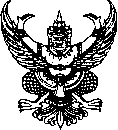 ส่วนราชการ   สำนักงานส่งเสริมการปกครองท้องถิ่นอำเภอ.................................โทร...................................                                      ที่              /	วันที่               เรื่อง   ส่งรายงานผลการดำเนินการป้องกันและลดอุบัติเหตุทางถนนช่วงเทศกาลสงกรานต์ พ.ศ. ๒๕๖2เรียน	ท้องถิ่นจังหวัดแพร่พร้อมนี้ สำนักงานส่งเสริมการปกครองท้องถิ่นอำเภอ                           ขอรายงานผลการดำเนินการป้องกันและลดอุบัติเหตุทางถนนในช่วงเทศกาลสงกรานต์ พ.ศ. ๒๕๖2 ขององค์กรปกครอง
ส่วนท้องถิ่นในภาพรวมของอำเภอ                               โดยมีองค์กรปกครองส่วนท้องถิ่นในพื้นที่ร่วมดำเนินการ จำนวน               แห่ง ดังนี้1. การตรวจสอบคุณภาพ	๑.๑ จัดทำป้ายจำกัดความเร็วในชุมชน	จำนวน            แห่ง  เป็นเงิน                 บาท	๑.๒ ปรับปรุง/ซ่อมแซมผิวจราจร		จำนวน            แห่ง  เป็นเงิน                 บาท	๑.๓ ติดตั้ง/ซ่อมแซมสัญญาณไฟจราจร	จำนวน            แห่ง  เป็นเงิน                 บาท	๑.๔ ติดตั้ง/ซ่อมแซมไฟฟ้าแสงสว่าง	จำนวน            แห่ง  เป็นเงิน                 บาท	๑.๕ ติดตั้ง/ซ่อมแซมป้ายเครื่องหมายจราจร	จำนวน            แห่ง  เป็นเงิน                 บาท	๑.๖ จัดทำและติดตั้งป้ายแนะนำเส้นทาง	จำนวน            แห่ง  เป็นเงิน                 บาท	๑.๗ จัดทำป้ายเตือน สัญญาณไฟกระพริบ	จำนวน            แห่ง  เป็นเงิน                 บาท	๑.๗ หรือเนินลูกระนาด				๑.๘ จัดทำราวกันอันตราย		จำนวน            แห่ง  เป็นเงิน                 บาท	๑.๙ จัดทำทางเท้า ทางม้าลาย สะพานลอย	จำนวน            แห่ง  เป็นเงิน                 บาท	๑.๑๐ จัดทำเส้นทางจักรยาน		จำนวน            แห่ง  เป็นเงิน                 บาท	๑.๑๑ การปรับปรุงภูมิทัศน์บริเวณข้างทาง	จำนวน            แห่ง  เป็นเงิน                 บาท	๑.๑๒ ขอความร่วมมือผู้รับเหมาเร่งดำเนินการ  จำนวน            แห่ง  	๑.๑๒ หรือหยุดดำเนินการในช่วงเทศกาลสงกรานต์๒. การป้องปรามผู้กระทำผิดกฎหมายจราจร	๒.๑ อปท. บูรณาการตั้ง “ด่านชุมชน” เพื่อดูแลสอดส่อง		จำนวน              แห่ง  		  หรือป้องปรามผู้ที่มีพฤติกรรมเสี่ยงต่อการเกิดอุบัติเหตุ	๒.๒ อปท. สนับสนุนวัสดุอุปกรณ์ บุคลากร และงบประมาณในการตั้ง “ด่านชุมชน” ดังนี้		  ๒.๒.๑ สนับสนุนบุคลากร- ข้าราชการและพนักงานส่วนท้องถิ่น			 จำนวน               คน  	- อาสาสมัคร	  				 จำนวน               คน  ๒.๒.๒ สนับสนุนงบประมาณ และวัสดุอุปกรณ์			- งบประมาณ				    	จำนวน               บาท  			- ยานพาหนะ				    	จำนวน                 คัน  			- ชุดปฐมพยาบาล				    	จำนวน                 ชุด  			- อุปกรณ์ช่วยชีวิต				         	จำนวน            ชุด/ชิ้น  			- อุปกรณ์สื่อสาร				         	จำนวน        ชุด/เครื่อง                                                                                                                 /- ไฟสัญญาณ...			- ไฟสัญญาณวับวาบ				    	จำนวน               ดวง  			- กรวยแบ่งช่องจราจร			    	จำนวน               ดวง  			- แผงเหล็ก					    	จำนวน               แผง  			- อื่นๆ                  (ระบุชื่อ เช่น โต๊ะ เก้าอี้ เต้นท์)   	จำนวน                  4           	๒.๓ ประชาชนในชุมชนเข้ามามีส่วนร่วมในการดำเนินการ		จำนวน               คน		  ตั้ง “ด่านชุมชน” 	๒.๔ จัดเวทีประชาคมให้ประชาชนมีส่วนร่วมในการตรวจสอบ	จำนวน               แห่ง		  เส้นทางและร่วมกันกำหนดกติกาหรือธรรมนูญหมู่บ้านหรือชุมชน	๒.๕ ประชาชนในชุมชนเข้ามามีส่วนร่วมในการตรวจสอบเส้นทาง	จำนวน                คน		   และร่วมกันกำหนดกติกาหรือธรรมนูญหมู่บ้าน/ชุมชน	๒.๖ อปท.จัดฝึกอบรมหน่วยกู้ชีพกู้ภัยอย่างสม่ำเสมอ		จำนวน              ครั้ง	๒.๗ อปท. สนับสนุนหน่วยงานอื่นๆ และผู้ปฏิบัติหน้าที่ในการตั้ง “จุดตรวจ/ด่านตรวจร่วม” ดังนี้		  ๒.๗.๑ อปท. ร่วมบูรณาการกับหน่วยงานอื่นๆ 		           ในการตั้ง “จุดตรวจ/ด่านตรวจร่วม”			 จำนวน              แห่ง  		  ๒.๗.๒ สนับสนุนบุคลากร			     - ข้าราชการและพนักงานส่วนท้องถิ่น			 จำนวน               คน  			- อาสาสมัคร	  				 จำนวน               คน  		  ๒.๗.๓ สนับสนุนงบประมาณ และวัสดุอุปกรณ์			- งบประมาณ				    	จำนวน               บาท  			- ยานพาหนะ				    	จำนวน                 คัน  			- ชุดปฐมพยาบาล				   	จำนวน                 ชุด  			- อุปกรณ์ช่วยชีวิต				    	จำนวน            ชุด/ชิ้น  			- อุปกรณ์สื่อสาร				    	จำนวน        ชุด/เครื่อง  			- ไฟสัญญาณวับวาบ				    	จำนวน               ดวง  			- กรวยแบ่งช่องจราจร			    	จำนวน               ดวง  			- แผงเหล็ก					    	จำนวน               แผง  			- อื่นๆ                  (ระบุชื่อ เช่น โต๊ะ เก้าอี้ เต้นท์)	จำนวน                  4           ๓. การรณรงค์ปลูกจิตสำนึกของประชาชน 		อปท. มีการประชาสัมพันธ์ผ่านหอกระจายข่าวและสื่อต่างๆ ในการป้องกันและลดอุบัติเหตุทางถนน ระหว่างวันที่ ๑๑ – ๑๗ เมษายน ๒๕๖2  ทั้งหมด                           รครั้ง แยกเป็น		๓.๑ ประชาสัมพันธ์ผ่านหอกระจายข่าวหรือวิทยุชุมชน		  จำนวน              ครั้งเช่น การปฏิบัติตามกฎและวินัยจราจร และกฎหมายอื่นๆจุดเสี่ยงหรือจุดที่อาจจะเกิดอุบัติเหตุในพื้นที่การรณรงค์สวมหมวกนิรภัย๓.๒ ขอความร่วมมืองดจำหน่ายเครื่องดื่มแอลกอฮอล์		  จำนวน              ครั้งบริเวณข้างทางหรือในสถานีบริการน้ำมันเชื้อเพลิง                                                                              /ขอความร่วมมือ...ขอความร่วมมือผู้จัดงานเฉลิมฉลองเทศกาลปีใหม่งดจำหน่ายหรือดื่มเครื่องดื่มแอลกอฮอล์บริเวณงาน๓.๓ การจัดกิจกรรมรณรงค์เพื่อกระตุ้นเตือนและ			  จำนวน              ครั้งสร้างจิตสำนึกของประชาชนในชุมชน๓.๔ ห้ามเผาขยะ เศษวัชพืช สิ่งปฏิกูลริมข้างทาง			  จำนวน              ครั้งและดูแลระมัดระวังสัตว์เลี้ยงมิให้ออกมาสู่ท้องถนน๓.๕ อื่นๆ                                             (ระบุ)		  จำนวน              ครั้ง		จึงเรียนมาเพื่อโปรดทราบ							(			)					     ท้องถิ่นอำเภอ                              l  คำนิยาม๑. จุดตรวจ  หมายถึง จุดตรวจที่ตั้งขึ้นเพื่อใช้บังคับกฎหมาย โดยมีเจ้าหน้าที่ตำรวจชั้นสัญญาบัตรขึ้นไปเป็นหัวหน้าชุด สามารถเรียกตรวจและดำเนินคดีตามพระราชบัญญัติจราจร๒. ด่านชุมชน หมายถึง จุดที่ชุมชนหรือหมู่บ้านตั้งขึ้นทำหน้าที่เป็นจุดคัดกรองที่มีพฤติกรรมเสี่ยงที่จะ          เกิดอุบัติเหตุทางถนน โดยความร่วมมือขององค์กรและกลุ่มต่างๆ ในชุมชน เพื่อป้องปรามและตักเตือนหรือแนะนำผู้มีพฤติกรรมเสี่ยงบนถนนในพื้นที่หมู่บ้านหรือชุมชน ทั้งนี้ ด่านชุมชนอาจตั้งอยู่ถาวรในหมู่บ้านหรือชุมชนนั้น หรือเคลื่อนย้ายไปตามพื้นที่เสี่ยงต่อการเกิดอุบัติเหตุในพื้นที่ของหมู่บ้านหรือชุมชน